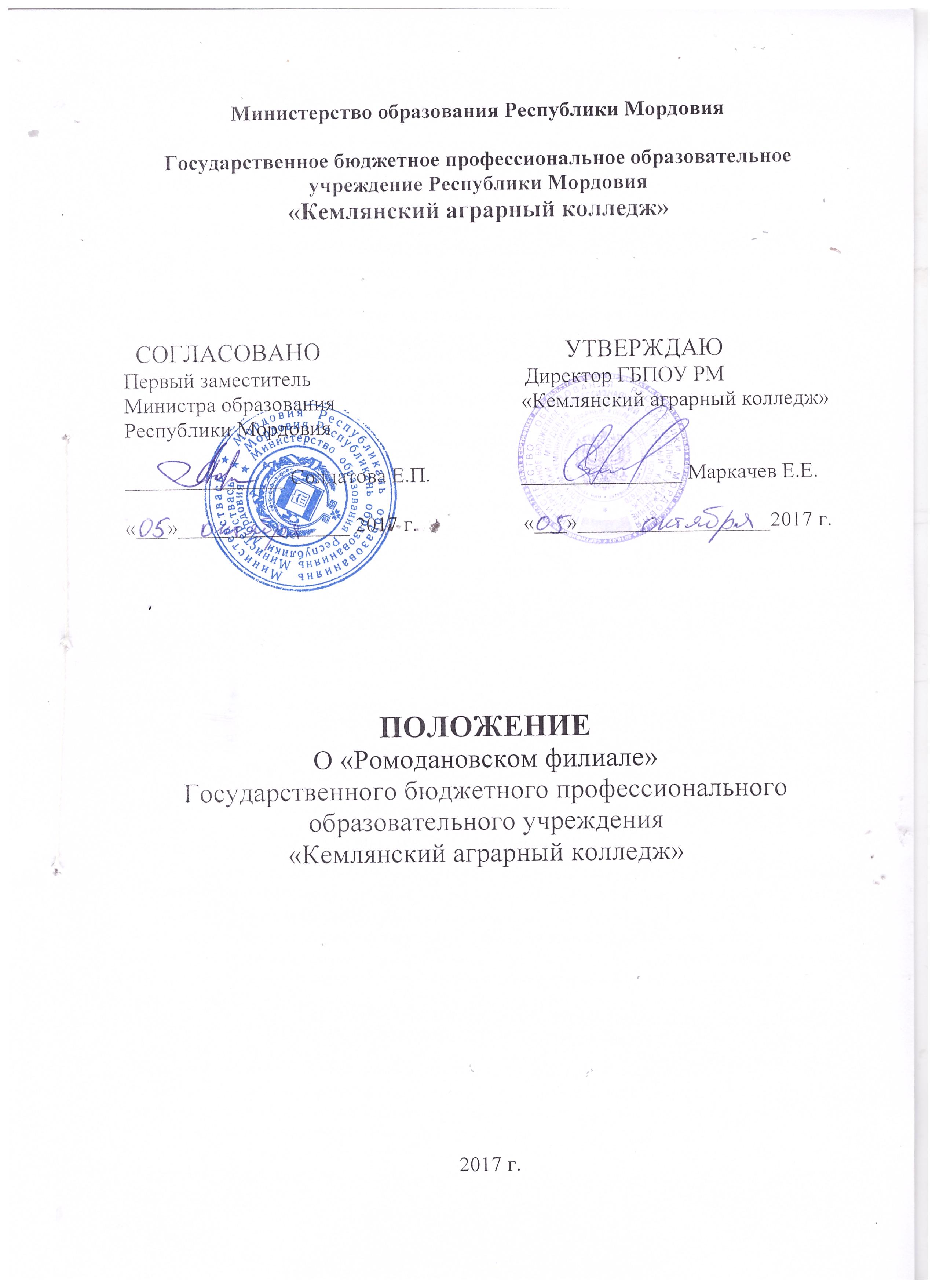 1. ОБЩИЕ ПОЛОЖЕНИЯ1.1 «Ромодановский филиал» Государственного бюджетного профессионального образовательного учреждения Республики Мордовия «Кемлянский аграрный колледж» (далее филиал) – это обособленное подразделение Государственного бюджетного профессионального образовательного учреждения Республики Мордовия «Кемлянский аграрный колледж» (ГБПОУ РМ «Кемлянский аграрный колледж»), расположен вне места его нахождения.1.2 Деятельность филиала осуществляется в соответствии с законодательством РФ, Федеральным законом "Об образовании в Российской Федерации" от 29.12.2012 N 273-ФЗ и Уставом ГБПОУ РМ «Кемлянский аграрный колледж», настоящим положением, разработанным ГБПОУ РМ «Кемлянский аграрный колледж» в соответствии с законодательством РФ.1.3 Основными задачами Филиала являются:удовлетворение потребностей личности в интеллектуальном, культурном и нравственном развитии  посредством профессионального образования;удовлетворение потребностей общества в квалифицированных специалистах со средним профессиональным образованием; формирование у обучающихся гражданской позиции и трудолюбия, развитие ответственности, самостоятельности и творческой активности;Сохранение и приумножение нравственных и культурных ценностей общества.1.4 Филиал не является юридическим лицом. Филиал может осуществлять по доверенности ГБПОУ РМ «Кемлянский аграрный колледж» частично правомочия юридического лица.  2. СОЗДАНИЕ, РЕОРГАНИЗАЦИЯ И ЛИКВИДАЦИЯ ФИЛИАЛА. СТРУКТУРА ФИЛИАЛА2.1 Филиал создаётся, и ликвидируется в соответствии с законодательством Российской Федерации. 2.2 Наименование филиала устанавливается при его создании.2.3 Филиал может быть переименован ГБПОУ РМ «Кемлянский аграрный колледж». Наименование филиала и его место нахождение вносятся в Устав ГБПОУ РМ «Кемлянский аграрный колледж» в установленном порядке.2.4 Филиал регистрируется по фактическому адресу: 431600, Республика Мордовия, Ромодановский район, п. Ромоданово, ул. Дорожная д. 30.2.5 Филиал может иметь в своей структуре отделения, подготовительные курсы и другие подразделения в соответствии с лицензией. Организация работы структурных подразделений проводится в соответствии с положениями о данных структурных подразделениях. Ответственных за работу структурных подразделений назначает заведующий филиалом и несет ответственность за их работу. Контролирующая функция работы филиала остается за ГБПОУ РМ «Кемлянский аграрный колледж».  3. УПРАВЛЕНИЕ ФИЛИАЛОМ3.1 Управление филиалом осуществляется в соответствии с законодательством РФ, настоящим положением и Уставом ГБПОУ РМ «Кемлянский аграрный колледж».3.2 Непосредственное управление филиалом осуществляется заведующим филиалом, назначаемый приказом директора ГБПОУ РМ «Кемлянский аграрный колледж» из числа работников, имеющих соответствующее образование, опыт учебно-методической и организационной работы в образовательном учреждении среднего профессионального образования.3.3 Заведующий филиалом осуществляет свою деятельность от имени филиала в соответствии с законодательством РФ, по доверенности выданной от имени   ГБПОУ РМ «Кемлянский аграрный колледж» за подписью директора  ГБПОУ РМ «Кемлянский аграрный колледж» с приложением печати ГБПОУ РМ «Кемлянский аграрный колледж».3.4 Заведующий филиалом обеспечивает:Функционирование филиала;Представляет филиал в отношениях с органами законодательной и исполнительной власти, юридическими и физическими;Представляет отчет о деятельности филиала в  ГБПОУ РМ «Кемлянский аграрный колледж»;Издает распоряжения и указания, обязательные для всех работников филиала и студентов;Утверждает правила внутреннего распорядка;Несет ответственность за жизнь и здоровье студентов и работников филиала во время образовательного процесса, при проведении массовых мероприятий;  Осуществляет контроль за соблюдением норм охраны труда и техники безопасности;Исполняет другие обязанности в соответствии с законодательством Российской Федерации, ведомственными нормативными актами В соответствии с Законом «Об обороне», «Воинской обязанности и военной службе» и «О мобилизационной подготовке и мобилизации в Российской Федерации» заведующий филиалом:Организует воинский учет граждан, прибывающих в запасе и граждан, подлежащих призыву на военную службу;Создает необходимые условия для выполнения работниками воинской обязанности;Предоставляет отчетные документы и другие сведения в органы местного самоуправления и военные комиссариаты;Выполняет договорные обязательства, а в военное время и государственные заказы по установленным заданиям;Проводит бронирование военнообязанных граждан, при наличии мобилизационных заданий, установленных уполномоченными на то государственными органами;Обеспечивает своевременное оповещение и явку граждан, подлежащих призыву на военную службу по мобилизации и состоящих с Учреждением в трудовых отношениях на сборные пункты или воинские частиЯвляется начальником гражданской обороны филиала.       4. ОБРАЗОВАТЕЛЬНАЯ ДЕЯТЕЛЬНОСТЬ ФИЛИАЛА4.1 Общие требования к организации образовательного процесса в Филиале по образовательным программам различных уровней образования устанавливаются законодательством Российской Федерации в области образования. И по срокам и уровню подготовки образовательные программы среднего профессионального образования.4.2. Филиал в соответствии с лицензией реализует различные образования по очной, очно-заочной (вечерней) и заочной формам, экстерната, дуальной, индивидуальной, дистанционной формам обучения, различающимся объемом обязательных занятий педагогических работников с обучающимися.Допускается сочетание различных форм получения образования. 4.3. Образовательные программы, реализуемые Учреждением, включают в себя учебный план, рабочие программы учебных дисциплин (модулей) и другие материалы, обеспечивающие воспитание и качество подготовки студентов, а также программы учебной и производственной практики, календарный учебный график и методические материалы, обеспечивающие реализацию соответствующих образовательных технологий. Учреждение ежегодно обновляет образовательные программы (в части состава дисциплин (модулей), установленных Учреждением в учебном плане, и (или) содержания рабочих программ учебных дисциплин (модулей), программ учебной и производственной практик, а также методических материалов, обеспечивающих реализацию соответствующих образовательных технологий) с учетом развития науки, техники, культуры, экономики, технологий и социальной сферы.Сроки обучения по образовательным программам среднего профессионального образования по очной форме получения образования на базе основного общего и (или) среднего (полного) общего образования устанавливаются в соответствии с нормативными сроками их освоения, определяемыми федеральным государственным образовательным стандартом среднего профессионального образования.Срок обучения по образовательной программе среднего профессионального образования углубленной подготовки превышает на один год срок обучения по образовательной программе среднего профессионального образования базовой подготовки.Лица, имеющие начальное профессиональное образование соответствующего профиля, получают среднее профессиональное образование по сокращенным программам. Для лиц, имеющих среднее профессиональное и высшее профессиональное образование, допускается обучение по сокращенным образовательным программам среднего профессионального образования. Порядок реализации указанных образовательных программ устанавливается уполномоченным федеральным органом исполнительной власти, осуществляющим функции по выработке государственной политики и нормативно-правовому регулированию в сфере образования.4.4. Организация образовательного процесса осуществляется в соответствии с расписаниями занятий и образовательными программами для каждой специальности и формы получения образования, которые разрабатываются и утверждаются Учреждением самостоятельно с учетом требований рынка труда на основе федерального государственного образовательного стандарта среднего профессионального образования и примерных основных образовательных программ.4.5. Образовательный процесс в Учреждении ведется на государственном языке Российской Федерации - русском. По решению Совета Учреждения занятия могут проводиться на языках народов Российской Федерации и иностранных языках.4.6. В Учреждении учебный год начинается 1 сентября и заканчивается согласно учебному плану по конкретной специальности и форме получения образования. Начало учебного года по очно-заочной (вечерней) форме обучения может переноситься Учреждением не более чем на один месяц, по заочной форме получения образования - не более чем на три месяца. В иных случаях перенос срока начала учебного года осуществляется по решению Учредителя.4.7. Не менее двух раз в течение учебного года для студентов устанавливаются каникулы общей продолжительностью 8-11 недель в году, в том числе не менее двух недель в зимний период.Учебный год состоит из двух семестров, каждый из которых заканчивается предусмотренной учебным планом формой контроля знаний.4.8. В Учреждении устанавливаются основные виды учебных занятий, такие как урок, лекция, семинар, практическое занятие, лабораторное занятие, контрольная работа, консультация, самостоятельная работа, учебная и производственная практики, выполнение курсовой работы (курсовое проектирование), а также могут проводиться другие виды учебных занятий.4.9.	Для всех видов аудиторных занятий академический час устанавливается продолжительностью 45 минут. Перерыв между учебными занятиями составляет не
менее десяти минут.Недельная нагрузка студентов, связанная с обязательными учебными занятиями педагогического работника с обучающимися не должна превышать 36 академических часов. Максимальный объем учебной нагрузки студента составляет 54 академических часа в неделю, включая все виды аудиторной и внеаудиторной учебной нагрузки.Максимальный объем аудиторной учебной нагрузки в неделю при освоении основной образовательной программы в очно-заочной (вечерней) форме составляет 16 академических часов. Максимальный объем аудиторной учебной нагрузки в год при освоении основной профессиональной образовательной программы в заочной форме составляет 160 академических часов.4.10. Численность студентов в учебной группе в Учреждении при финансировании подготовки за счет бюджетных ассигнований по очной форме получения образования устанавливается 25 человек. Исходя из специфики Учреждения, Учреждение может проводить учебные занятия с группами студентов меньшей численности и отдельными студентами, а также делить группы на подгруппы. Учреждение вправе объединять группы студентов при проведении учебных занятий в виде лекций.4.11. Производственная практика студентов Учреждения проводится, как правило, в организациях на основе договоров, заключаемых между Учреждением и этими организациями.Положение об учебной и производственной практике студентов, осваивающих основные профессиональные образовательные программы среднего профессионального образования, утверждается федеральным органом исполнительной власти, осуществляющим функции по выработке государственной политики и нормативно-правовому регулированию в сфере образования.4.12. .	Учреждение самостоятельно в выборе системы оценок, формы, порядка и периодичности промежуточной аттестации студентов. Положение о текущем контроле знаний и промежуточной аттестации студентов утверждается Учреждением.Количество экзаменов в процессе промежуточной аттестации студентов по очной, очно-заочной (вечерней) и заочной формам получения образования не должно превышать 8 экзаменов в учебном году, а количество зачетов - 10. В указанное количество не входят экзамены и зачеты по физической культуре и факультативным дисциплинам. Количество экзаменов и зачетов в процессе промежуточной аттестации студентов при обучении по сокращенным образовательным программам среднего профессионального образования по очной, очно-заочной (вечерней) и заочной формам получения образования устанавливается Учреждением самостоятельно.                4.13.	 В процессе обучения успеваемость студентов (знания и умения) определяется оценками «отлично», «хорошо», «удовлетворительно» и «неудовлетворительно», «зачтено» и «незачтено».               Порядок определения успеваемости студентов и осуществления контроля знаний регулируется локальными актами Учреждения.    По решению Учреждения для промежуточной аттестации учебной деятельности студентов может применяться также многобалльная система оценки знаний.   4.14. Государственная (итоговая) аттестация выпускника Учреждения является обязательной и осуществляется после освоения образовательной программы в полном объеме.   Государственная (итоговая) аттестация выпускника Учреждения осуществляется государственной аттестационной комиссией в порядке, установленном законодательством Российской Федерации.   4.15	Учреждение выдает выпускникам, освоившим соответствующую образовательную программу в полном объеме и прошедшим государственную (итоговую) аттестацию, документ государственного образца о соответствующем уровне образования, заверенный печатью Учреждения.   Знания и умения выпускников определяются оценками «отлично», «хорошо», «удовлетворительно» и «зачтено» («зачет»), которые указываются в приложении к диплому о среднем профессиональном образовании.   4.16.  	Лицу, не завершившему образования, не прошедшему государственной (итоговой) аттестации или получившему на государственной (итоговой) аттестации неудовлетворительные результаты, выдается справка установленного образца об обучении в Учреждении.  4.17.	Документ об образовании, представленный при поступлении в Учреждение, выдается из личного дела лицу, окончившему Учреждение, выбывшему до окончания Учреждения, а также обучающемуся и желающему поступить в другое образовательное учреждение, по его заявлению. При этом в личном деле остается заверенная копия документа об образовании.5. ОБУЧАЮЩИЕСЯ ФИЛИАЛАК лицам, обучающимся в Филиале, относятся студенты и слушатели и другие категории лиц в соответствии с законодательством Российской Федерации.Студентом Филиала является лицо, зачисленное приказом директора ГБПОУ РМ «Кемлянский аграрный колледж» для обучения по основной образовательной программе среднего профессионального образования. Слушателем Филиала является лицо, зачисленное приказом директора ГБПОУ РМ «Кемлянский аграрный колледж» в Филиал для освоения им дополнительной профессиональной образовательной программы.Статус слушателя в части получения образовательных услуг соответствует статусу студента соответствующей формы получения образования.Обучающиеся в Филиале имеют права и несут обязанности, установленные законодательством Российской Федерации, настоящим Положением, Уставом ГБПОУ РМ «Кемлянский аграрный колледж» и локальными актами ГБПОУ РМ «Кемлянский аграрный колледж».Обучающиеся в Филиале имеют право:участвовать в обсуждении и решении вопросов деятельности Филиала, в том числе через органы самоуправления и общественные организации;2) обжаловать приказы и распоряжения администрации Филиала в установленном законодательством Российской Федерации порядке;3) бесплатно пользоваться библиотеками, информационными ресурсами, услугами учебных, социально-бытовых, лечебных и других подразделений Филиала в порядке, установленном уставом;4) использовать свои права согласно федеральному государственному образовательному стандарту среднего профессионального образования при реализации основной профессиональной образовательной программы, а также права, содержащиеся в других нормативных актах.5.4. Студенты, обучающиеся по очной форме и получающие образование за счет средств федерального бюджета, обеспечиваются стипендиями в порядке, установленном законодательством Российской Федерации. Стипендии назначаются в соответствии с Положением «О стипендиальном обеспечении и других формах материальной поддержки студентов ГБПОУ РМ «Кемлянский аграрный колледж», принятым Советом ГБПОУ РМ «Кемлянский аграрный колледж».5.5. ГБПОУ РМ «Кемлянский аграрный колледж» в пределах имеющихся бюджетных ассигнований и внебюджетных средств самостоятельно в соответствии с законодательством Российской Федерации разрабатывает и реализует меры социальной поддержки студентов, в том числе устанавливает стипендии в зависимости от их материального положения и академических успехов.За успехи в освоении образовательных программ, экспериментально-конструкторской и другой работе для студентов устанавливаются различные формы морального поощрения.5.6. Обучающиеся в Филиале обязаны:	1) соблюдать настоящее Положение, Устав ГБПОУ РМ «Кемлянский аграрный колледж», правила внутреннего распорядка ГБПОУ РМ «Кемлянский аграрный колледж», и иные локальные акты ГБПОУ РМ «Кемлянский аграрный колледж»;2) выполнять в установленные сроки все виды заданий, предусмотренных учебными планами, овладевать знаниями, умениями и навыками;3) в обязательном порядке посещать все виды учебных занятий, определенных учебным планом, если иное не предусмотрено локальными актами ГБПОУ РМ «Кемлянский аграрный колледж»;4) выполнять другие обязанности, предусмотренные законодательством Российской Федерации.5.7. За невыполнение учебного плана по специальности в установленные сроки по неуважительной причине, невыполнение обязанностей, предусмотренных Уставом ГБПОУ РМ «Кемлянский аграрный колледж», и не выполнение правил внутреннего распорядка к студентам применяются дисциплинарные взыскания (замечание, выговор, отчисление из Филиала ГБПОУ РМ «Кемлянский аграрный колледж»).5.8. Применению дисциплинарного взыскания в отношении обучающегося предшествует получение от обучающегося объяснения в письменной форме.Отказ или уклонение обучающегося от дачи объяснений не является основанием для освобождения его от дисциплинарного наказания. В случае отказа или уклонения от дачи письменных объяснений составляется соответствующий акт.5.9. Дисциплинарное взыскание применяется не позднее одного месяца со дня обнаружения 'и не позднее шести месяцев со дня совершения проступка, не считая времени болезни обучающегося и (или) нахождения его на каникулах.5.10. Студент может быть отчислен из Филиала ГБПОУ РМ «Кемлянский аграрный колледж»:1) по собственному желанию;2) в связи с переводом в другое образовательное учреждение;3) по состоянию здоровья;4) в связи с окончанием Филиала;5) в связи с расторжением договора на обучение но неуважительной причине;6) за невыполнение учебного плана или получение неудовлетворительнойопенки на государственной (итоговой) аттестации;7) в случае вступления в силу обвинительного приговора суда, которым студент осужден к лишению свободы или к иному наказанию, исключающему возможность продолжения обучения;8) за нарушение обязанностей, предусмотренных настоящим Положением, Уставом ГБПОУ РМ «Кемлянский аграрный колледж», правил внутреннего распорядка, иных локальных актов ГБПОУ РМ «Кемлянский аграрный колледж»;             9) в связи с невыходом из академического отпуска;10) в связи со смертью, а также в случае признания по решению суда безвестно отсутствующим или умершим.Отчисление студента, предусмотренное подп. 1-4 настоящего пункта, является отчислением по уважительной причине.Отчисление студента, предусмотренное подп. 6-9 настоящего пункта, является отчислением по неуважительной причине.Студент отчисляется приказом Директора ГБПОУ РМ «Кемлянский аграрный колледж» по представлению Заведующего филиалом. Процедура отчисления устанавливается соответствующим локальным актом ГБПОУ РМ «Кемлянский аграрный колледж».Не допускается отчисление студентов по инициативе администрации во время их болезни, каникул, академического отпуска или отпуска по беременности и родам.5.11. Студент имеет право на восстановление в ГБПОУ РМ «Кемлянский аграрный колледж» с сохранением основы обучения (бесплатной или платной), в соответствии с которой он обучался до отчисления, при наличии в ГБПОУ РМ «Кемлянский аграрный колледж» вакантных мест.Восстановление студента, отчисленного по неуважительной причине, производится Директором ГБПОУ РМ «Кемлянский аграрный колледж» по представлению Заведующего филиалом в течение пяти лет после отчисления на платную основу обучения при наличии вакантных мест, как правило, в начале учебного года.Восстановление студентов для продолжения обучения может производиться при условии установления соответствия предшествующей и ныне действующей образовательной программы, в том числе и с. возможностью ликвидации разницы в данных программах.Прием лиц, отчисленных из других образовательных учреждений, для продолжения обучения в ГБПОУ РМ «Кемлянский аграрный колледж» осуществляется в соответствии с порядком приема в ГБПОУ РМ «Кемлянский аграрный колледж», если иное не предусмотрено законодательством Российской Федерации.5.12. За восстановление или прием для продолжения обучения (после отчисления из другого учреждения среднего профессионального образования), перевод с одной образовательной программы и (или) формы получения образования на другую и из одного учреждения среднего профессионального образования в другое плата не взимается, если лицо получает среднее профессиональное образование впервые за счет бюджетных ассигнований.5.13. Студент имеет право на перевод в ГБПОУ РМ «Кемлянский аграрный колледж», где он обучается, с одной образовательной программы и (или) формы получения образования на другую в порядке, определяемом соответствующим локальным актом ГБПОУ РМ  «Кемлянский аграрный колледж».Студент имеет право на перевод в другое среднее специальное учебное заведение, реализующее образовательную программу соответствующего уровня, при согласии этого среднего специального учебного заведения и успешном прохождении им аттестации.Перевод студента из одного среднего специального учебного заведения в другое среднее специальное учебное заведение или из высшего учебного заведения в среднее специальное учебное заведение осуществляется в соответствии с порядком, установленным федеральным органом исполнительной власти, осуществляющим функции по выработке государственной политики и нормативно-правовому регулированию в сфере образования, если иное не предусмотрено законодательством Российской Федерации.5.14. Студент ГБПОУ РМ «Кемлянский аграрный колледж» имеет право на переход с платного обучения на бесплатное по решению Совета ГБПОУ РМ  «Кемлянский аграрный колледж» (педагогического совета), при наличии вакантных мест, финансируемых за счет средств федерального бюджета, при наличии хотя бы одного из следующих условий:1) сдача экзаменов на «хорошо», «хорошо» и «отлично», «отлично» в течение двух семестров обучения, предшествующих принятию решения о таком переходе и отсутствие оценки «удовлетворительно» за весь период обучения на платной основе;2) документальное подтверждение существенного ухудшения материального положения студента, оказавшегося в трудной жизненной ситуации (потеря работы обоими родителями, утрата родителей и др.).Предпочтение при этом отдается студентам, занимающим лидирующее место в рейтинговой системе оценки знаний и не имеющим дисциплинарных взысканий.6. РАБОТНИКИ ФИЛИАЛА6.1. К работникам Филиала относятся руководящие и педагогические работники, учебно-вспомогательный и обслуживающий персонал.6.2. К педагогической деятельности в Филиале допускаются лица, имеющие высшее профессиональное образование, что должно подтверждаться документами государственного образца о соответствующем уровне образования и (или) квалификации.К педагогической деятельности в Филиале не допускаются лица:1) лишенные права заниматься педагогической деятельностью в соответствии с вступившим в законную силу приговором суда;2) имеющие или имевшие судимость, подвергающиеся или подвергавшиеся уголовному преследованию (за исключением лиц, уголовное преследование в отношении которых прекращено по реабилитирующим основаниям) за преступления против жизни и здоровья, свободы, чести и достоинства личности (за исключением незаконного помещения в психиатрический стационар клеветы и оскорбления), половой неприкосновенности и половой свободы личности, против семьи и несовершеннолетних, здоровья населения и общественной нравственности, а также против общественной безопасности;3) имеющие неснятую или непогашенную судимость за умышленные тяжкие и особо тяжкие преступления;4) признанные недееспособными в установленном законодательством Российской Федерации порядке;5) имеющие заболевания, предусмотренные перечнем, утверждаемым федеральным органом исполнительной власти, осуществляющим функции по выработке государственной политики и нормативно-правовому регулированию в области здравоохранения.6.3. Работники Филиала имеют право:1) на защиту чести, достоинства и деловой репутации;2) на участие в управлении Филиалом в порядке, определяемом Уставом Г'БПОУ РМ «Кемлянский аграрный колледж»;3) на избрание в выборные органы, участие в обсуждении и решении вопросов деятельности Филиала, в том числе через органы самоуправления и общественные организации;4) на обжалование приказов и распоряжений администрации Филиала в установленном законодательством Российской Федерации порядке;5) на получение необходимого организационного, учебно-методического и материально-технического	обеспечения своей профессиональной деятельности, бесплатное пользование библиотеками, информационными ресурсами, услугами учебных, учебно-методических, социально-бытовых, лечебных и других подразделений Филиала в соответствии с Уставом ГБПОУ РМ «Кемлянский аграрный колледж».6) Работники Филиала пользуются иными правами в соответствии с законодательством Российской Федерации, Уставом ГБПОУ РМ «Кемлянский аграрный колледж», правилами внутреннего распорядка, рудовыми договорами, должностными инструкциями и иными локальными актами ГБПОУ РМ «Кемлянский аграрный колледж».6.4. Работники Филиала обязаны:1) соблюдать трудовое и иное законодательство Российской Федерации, Устав ГБПОУ РМ «Кемлянский аграрный колледж»;2) качественно выполнять возложенные на них функциональные обязанности, соблюдать правила внутреннего трудового распорядка и иные локальные акты ГБПОУ РМ «Кемлянский аграрный колледж», выполнять решения органов управления ГБПОУ РМ «Кемлянский аграрный колледж», требования по охране труда и технике безопасности;3) строго следовать профессиональной этике;4) поддерживать порядок и дисциплину на территории Филиала (в учебных аудиториях, лабораториях и др.), бережно относиться к имуществу Филиала;5) своевременно ставить в известность администрацию Филиала о невозможности по уважительным причинам выполнять возложенные на них обязанности;6) не разглашать персональные данные работников и обучающихся Филиала, ставшие известными в связи с выполнением трудовых обязанностей;7) не разглашать государственную и иную тайну, охраняемую законодательством Российской Федерации.Работники Филиала несут иные обязанности в соответствии с законодательством Российской Федерации, Уставом ГБПОУ РМ «Кемлянский аграрный колледж», правилами внутреннего распорядка, трудовыми договорами, должностными инструкциями и иными локальными актами ГБПОУ РМ  «Кемлянский аграрный колледж».6.5. Педагогические работники Филиала помимо прав, предусмотренных п. 6.3. настоящего Устава, имеют право выбирать методы и средства обучения, обеспечивающие высокое качество образовательного процесса.Не допускается использование антипедагогических методов воспитания, связанных с физическим и психическим насилием над, личностью обучающегося, а также антигуманных и опасных для жизни или здоровья обучающихся методов обучения.6.6. Педагогические работники Филиала помимо исполнения обязанностей, предусмотренных п. 6.4. настоящего Устава, обязаны:1) обеспечивать высокую эффективность образовательного процесса;2) систематически заниматься повышением своей квалификации.6.7. 3а успехи в учебной, методической, научной и воспитательной работе и другой деятельности ГБПОУ РМ «Кемлянский аграрный колледж» для работников устанавливаются различные формы морального и материального поощрения.6.8.Руководство ГБПОУ РМ «Кемлянский аграрный колледж» создает необходимые условия для повышения квалификации работников. Повышение квалификации педагогических работников проводится не реже одного раза в пять лет путем обучения и (или) стажировки в образовательных учреждениях дополнительного профессионального образования, в высших учебных заведениях и иных организациях в соответствии с законодательством Российской Федерации.6.9. Для педагогических работников устанавливаются сокращенная продолжительность рабочего времени - не более 36 часов в неделю и удлиненный ежегодный оплачиваемый отпуск продолжительностью 56 календарных дней.6.10. Учебная нагрузка для педагогических работников устанавливается ГБПОУ РМ «Кемлянский аграрный колледж» в размере до 1440 академических часов в учебном году.6.11. Педагогические работники не реже чем через каждые 10 лет непрерывной преподавательской работы имеют право на длительный отпуск сроком до 1 года, предоставляемый для написания монографий, учебников, учебных пособий, иных научных трудов и в других случаях только после выполнения годовой нагрузки. В зависимости от цели отпуска, финансовых возможностей ГБПОУ РМ «Кемлянский аграрный колледж» отпуск по заявлению педагогического работника может быть предоставлен с полной, частичной оплатой, а также без оплаты. Решение о предоставлении отпуска и форме его оплаты принимает Директор ГБПОУ РМ «Кемлянский аграрный колледж» по рекомендации Совета ГБПОУ РМ «Кемлянский аграрный колледж».6.12. Педагогическим работникам (в том числе руководящим работникам, деятельность которых связана с образовательным процессом) с целью содействия в обеспечении их книгоиздательской продукцией и периодическими изданиями выплачивается ежемесячная денежная компенсация в размере, определяемом законодательством Российской Федерации при наличии субсидирования.6.13. Увольнение педагогических работников по инициативе работодателя в связи с сокращением штатов допускается только после окончания учебного года.6.14 Условия оплаты труда в Филиале, а также формы материального и (или) морального поощрения работников устанавливаются в положениях об оплате труда, трудовых договорах и других локальных актах - ГБПОУ РМ «Кемлянский аграрный колледж».7. УЧЕТ, ОТЧЕТНОСТЬ И КОНТРОЛЬФилиал ведет учет и представляет бухгалтерскую, финансовую и статистическую отчетность в порядке, установленном Министерством финансов Российской Федерации, иные виды государственной отчетности, а также ведет налоговый учет и представляет в налоговые органы по месту регистрации все необходимые отчеты и документы.Филиал осуществляет внутренний контроль за использованием средств федерального бюджета и внебюджетных источников финансирования в порядке, установленном законодательством Российской Федерации.Филиал ГБПОУ РМ «Кемлянский аграрный колледж» несет ответственность перед собственником за сохранность и эффективное использование закрепленного за ним имущества. Контроль за деятельностью Филиала в этой части осуществляется собственником имущества.Источниками формирования имущества и финансирование деятельности филиала ГБПОУ РМ «Кемлянский аграрный колледж» являются:средства бюджетов различного уровня;материальные и денежные взносы учредителя (учредителей);средства, получаемые от осуществления платных образовательных услуг,предпринимательская и иная приносящая доход деятельность, предусмотренная Уставом;средства других источников в соответствии с законодательством Российской Федерации.Филиал ГБПОУ РМ «Кемлянский аграрный колледж» вправе вести предпринимательскую и иную деятельность, предусмотренную Уставом ГБПОУ РМ «Кемлянский аграрный колледж», в соответствии с законодательством Российской Федерации.Филиал с согласия Директора ГБПОУ РМ  «Кемлянский аграрный колледж» может иметь печать, штамп.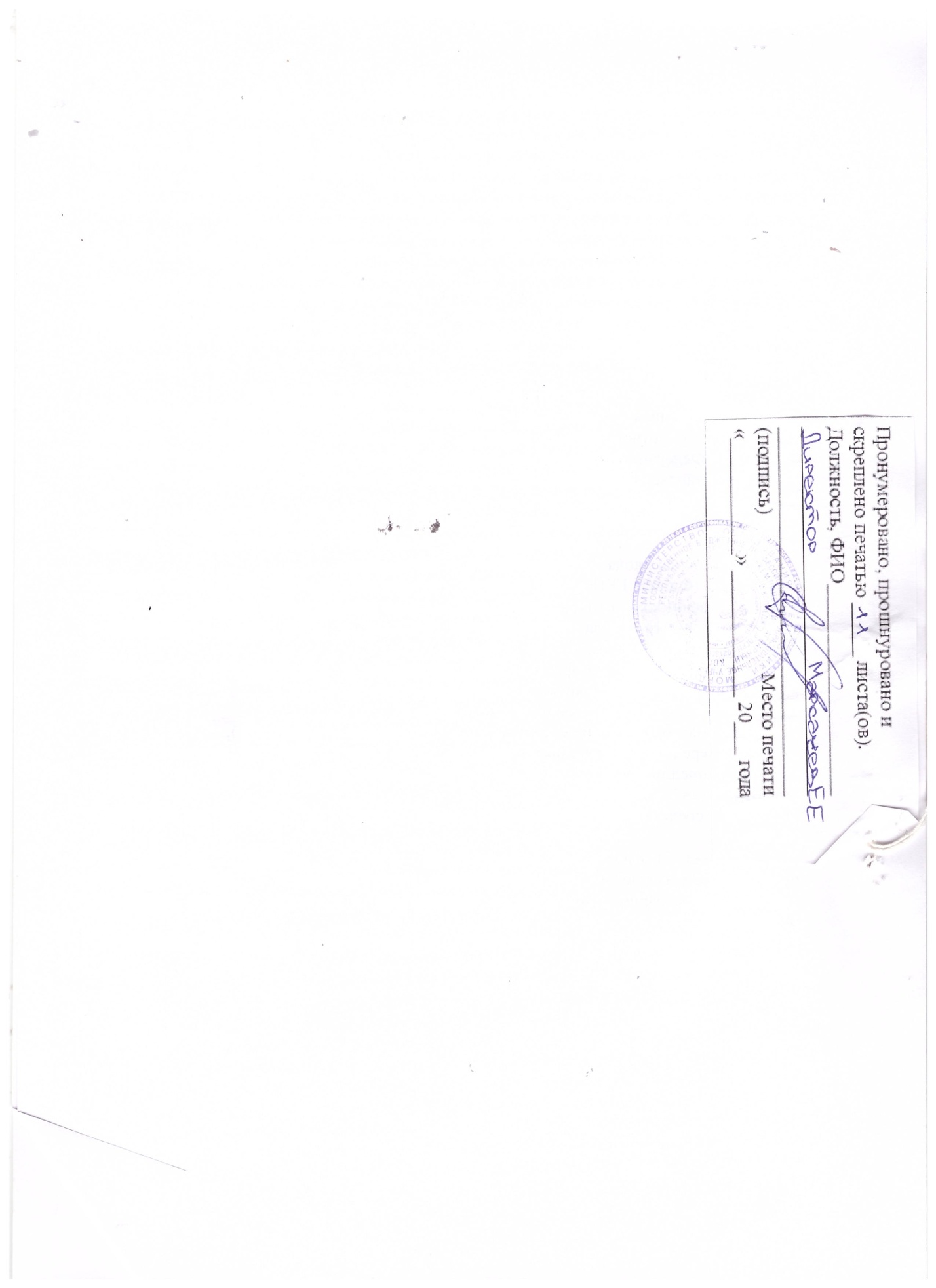 